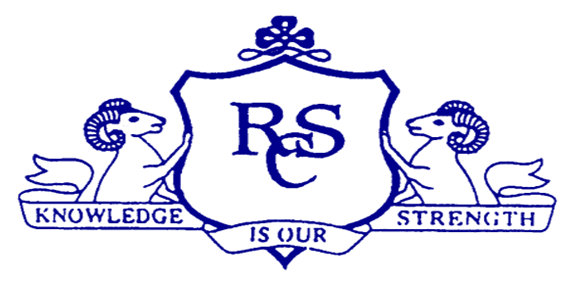  Ramsgrange Community SchoolHome School Community Liaison Coordination NewsletterVisit my face book page   Ramsgrange home school liaison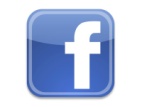 You are invited to participate in one or more of the following activities taking place in the school between now and Christmas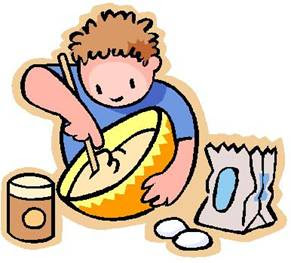 Cooking for the Family with an emphasis on healthy, wholesome and easy recipes.Wednesday nights from 7.00 to 9.00From 9th November to 14th DecemberNo charge for the classes, you pay only for the ingredients .You cook and bring home your two dishes every night, usually a dinner and dessert / bread.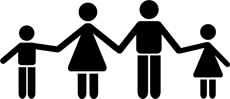  Family Communications....... Keeping a step ahead of your teenager!!!!! ....  An eight week programme on communicating with your teenager. Course will include listening skills, stress management, self- esteem, conflict resolution, needs of children and parents, setting limitsCourse will run on Thursday mornings in the school from 10.00 to 12.00 Commencing Thursday November 17th .There will be no charge. Refreshments provided.Parents in the classroom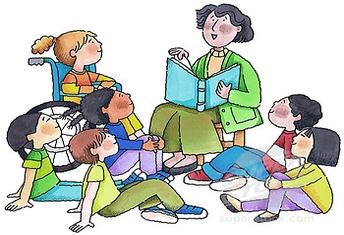 Volunteers needed for our ongoing classes with first years. Our 12 volunteers have almost completed the reading programme with all our first years. The book enjoyed by all is Nightjohn. Please ask your child about his/ her experience of the book. Next programme is our “maths for fun “initiative with our four first year classes. Become involved with your child’s education with firsthand experience in the classroom. Get to know other parents and have some fun as well.Maths for fun programme commences Dec 6th with training for parents from 10.00 to 12.00 on that day. New volunteers very welcome. Gardening group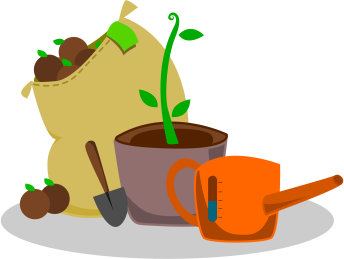 Our garden group meet every Tuesday in our recently completed community garden from 10.00 to 12.00.At present they are completing some maintenance tasks, weeding , pruning, sowing bulbs and digging the many raised vegetable beds .We are always looking for help so if you can commit to the 2 hours weekly it would be very much appreciated.Or if it’s only possible to help out from time to time, that too would be most welcome.Its great exercise, great fun and you can learn some new gardening skills from our experienced gardeners. Please visit the garden next time you are in the school. Feel free to browse around the polytunnel, BBQ area, and pond and raised beds.November 21st to 27th is college week.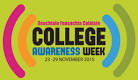 We have invited a speaker from WIT to meet with parents for a coffee morning during that week.I will give you more details in the coming week.Home visits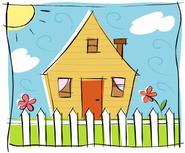 I will be visiting the homes of first year parents /guardians in the coming weeks. I will be in touch to make arrangements.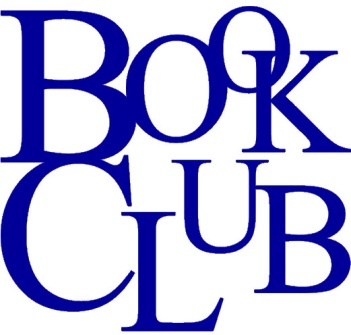  Book Club for Parents / Guardians recommences this Wednesday, Nov 9th in the school at 7.00New members are especially welcome.We discuss our next book choice over coffee and biscuits.Should be over by 8.00If you enjoy reading you will love the book club. It is surprising how you find the time to read when you have to evaluate a book for your club . It also extends your range of reading habits.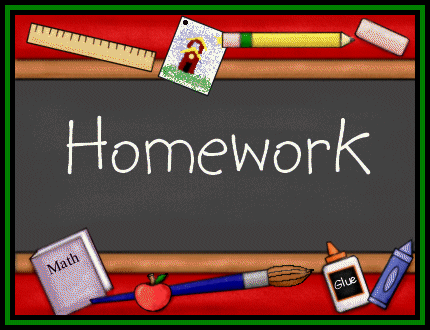 Homework clubOur homework club has been up and running for the last 4 weeks.It runs 3 evenings a week. Monday, Tuesday and ThursdayTea and toasted ham and cheese sandwiches are available after school for those participating.A big thank you to our SNAs who supervise the club.Places are still available. Students are free to avail of the study on any or all of the evenings.There is no charge.  A registration form is available from Brigid in the office. Supervised study is available Monday to Thursday for third year and senior cycle students.Tea and sandwiches also available The cost of the service is €60 from now to Xmas.Volunteers urgently required to create Santa’s Grotto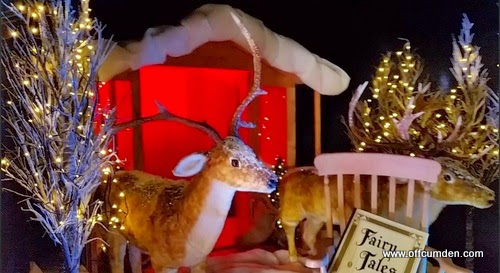 An integral part of our Christmas Market is Santa’s Grotto .Over the years it has been constructed, decorated and manned by you, our parents. The money raised will go towards refurbishing the” soft area “of the stage, a place where parents and students can relax in.We will be preparing the grotto for Santa during the week beginning Nov 21st, so please if you can spare an hour during that week, do come along.Also looking for volunteers on the day of the Xmas market to supervise the waiting area of the grotto and to help with the queue.Christmas Market Car Parking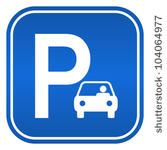 Volunteers needed to act as traffic controllers on the day of the market.Starting at 8.30 and finishing at 5.00, we will have a rota of parents/ senior students who will help the parking of the vehicles. Again without your support we couldn’t manage this crucial aspect of the market.**********************************************************************************To book a place in any of the courses or to get information on any of them please text or phone me at 083 0054438 or email me at acadogan@eircom.netTo volunteer for any of the activities please get in touch with me at 083 0054438SummaryEvent 					Date 					Time Cooking for the family			Wed 9th for 5 weeks			7.00 to 9.00Family Communications		Thurs 17th for 8 weeks  			10.00 to 12.00Gardening				Every Tuesday				10.00 to 12.00Parents/ Guardians Book Club		Wed Nov 9th monthly			7.00 to 8.00College Week coffee morning		Week of Nov 21st			10.00 to 11.00Parents as tutors in classroom		Tuesday Dec 6th				10.00 to 12.00Santa’s grotto				Week of Nov 21st			10.00 to 12.00Christmas Market Santa’s grotto	Sun Nov 27th				from 9.00 to 4.00Christmas market Car Parking		Sun Nov 27th				from 8.30 to 5.00Home Visits				from Nov 7th				from 10.00 to 3.30Ann Cadogan HSCL Coordinator 083 0054438